                  East Tennessee AA CPC/PI Workshop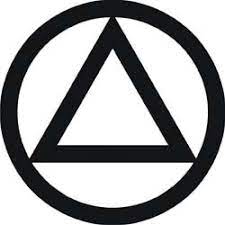 Sunday, September 25, 2022, at 1 p.m. at 170 N. Jefferson Circle, Oak Ridge, TN 37830.  Come and go – speakers start at 2 p.m.For Professionals working in recovery:  Come learn about working with AA, what AA does and how it can be used as a resource.  Intergroup will be there with public information resources available.  For those in recovery:  Come learn about working with professionals our communities to reach the hand of AA out to those that are still sick and suffering.  Sign up for service work.  Speakers will include: Director Lacresha Logan, Anderson CountyRae Lawson, Bridges to RecoveryMarian W., Intergroup Corrections Committee Trey and Caitlin, CPC and PIPatrick W.Presented by District 6.  You may contact us with questions or further information by voicemail or text at 865-272-9240 or email at btgd6et@gmail.com.  Refreshments will be provided.                    East Tennessee AA CPC/PI WorkshopSunday, September 25, 2022, at 1 p.m. at 170 N. Jefferson Circle, Oak Ridge, TN 37830.  Come and go – speakers start at 2 p.m.For Professionals working in recovery:  Come learn about working with AA, what AA does and how it can be used as a resource.  Intergroup will be there with public information resources available.  For those in recovery:  Come learn about working with professionals our communities to reach the hand of AA out to those that are still sick and suffering.  Sign up for service work.  Speakers will include: Director Lacresha Logan, Anderson CountyRae Lawson, Bridges to RecoveryMarian W., Intergroup Corrections Committee Trey and Caitlin, CPC and PIPatrick W.Presented by District 6.  You may contact us with questions or further information by voicemail or text at 865-272-9240 or email at btgd6et@gmail.com.  Refreshments will be provided.  